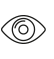 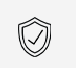 Tests réalisés	Serrures et ferrures de bâtiment – Ferrures pour portes coulissantes et pliantes selon EN 1527 / 2013Durée de la fonctionnalité : catégorie 6 (catégorie la plus élevée = 100’000 cycles)Ferrures de meuble – Résistance et solidité des ferrures pour portes coulissantes et volets roulants selon EN 15706 / 2009Garantie	Hawa garantit le bon fonctionnement des produits livrés par ses soins et la durabilité de tous les composants, à l’exception des pièces d’usure, pour une période de 2 ans à compter du transfert du risque.Version du produit	Hawa Junior 120 G composé d'un rail de roulement (épaisseur de la paroi en aluminium3,5 mm), chariots à palier, butée ou amortisseur SoftMove 120, profil porteur avec sabot de suspension, guidage au sol sans jeu, profils porteurs et porte-verresEn option :(	) Rail de guidage(	) Kit de rails de roulement avec vitrage fixe(	) Cornière pour montage mural(	) Cache pour profils équerre(	) Système à encastrer dans le béton Hawa Adapto 120(	) Serrure à pêne(	) Butée au sol, avec pièce de centrageInterfaces	Panneau de porteUsinage du verre pour supports de verreFixation pour paroi en verre solidaire du profil porteur et porte-verreSystème à bétonner Hawa AdaptoLe système à bétonner Hawa Adapto 120 est intégré dans le plafond en béton dès la réalisation du gros oeuvre